Управление образования администрации Старооскольского городского округа Белгородской областиМуниципальное бюджетное общеобразовательное учреждение«Образовательный комплекс «Озёрки»(МБОУ «ОК «Озёрки»)ПРИЛОЖЕНИЕк основной образовательной программе основного общего      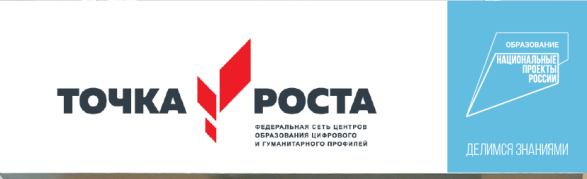 ДОПОЛНИТЕЛЬНАЯ ОБЩЕОБРАЗОВАТЕЛЬНАЯ (ОБЩЕРАЗВИВАЮЩАЯ)  ПРОГРАММА ТЕХНИЧЕСКОЙНАПРАВЛЕННОСТИ«Фотостудия»Уровень программы: базовыйСрок реализации программы:1 год Общее количество часов:68 часовВозраст учащихся: 11-14 летВид программы:авторскаяАвтор-составитель: Шевцова Ольга Станиславовна, педагог-организаторс.ОзёркиСтарооскольский городской округ2020г.Раздел 1 «КОМПЛЕКС ОСНОВНЫХ ХАРАКТЕРИСТИК ОБРАЗОВАНИЯ: ОБЪЕМ, СОДЕРЖАНИЕ, ПЛАНИРУЕМЫЕ РЕЗУЛЬТАТЫ»ПОЯСНИТЕЛЬНАЯ ЗАПИСКАНаправленность программы: техническая.Фотография всегда привлекала к себе внимание зрелищностью и выразительностью. Сейчас же трудно представить себе мир без фотографии, ведь именно она помогает нам делиться впечатлениями, знакомиться с новым, смотреть на мир чужими глазами и оказываться там, где мы еще никогда не были. Это своеобразный способ поделиться «своим видением» и «своим миром». Языком фотографии можно рассказать историю не только одного конкретно взятого человека, но и целой семьи, целого рода, а порой даже и всего человечества.  Фотография показывает нам мир таким, какой он был в ту секунду, когда был сделан снимок. И этот запечатленный мир остается с нами навсегда.Актуальность данной программы состоит в том, что она направлена на организацию содержательного досуга учащихся, удовлетворение их потребностей в активных формах познавательной деятельности и обусловлена наблюдаемым всплеском интереса подростков к фотографии, её значимостью в формировании личности учащихся, влиянии на их видение действительности, воспитании эстетического вкуса, возможности для творческого самовыражения.Важной отличительной особенностью программы является то, что учтены новейшие технологические изменения в области фотографии, что привело к включению в неё новых тем, отражающих такие достижения, как:массовое внедрение цифровой фотографии;предпечатная подготовка фотографий;правильное архивирование фотографий;Содержание программы составлено с учётом изменений и нововведений, произошедших за период массового внедрения цифровых технологий, и учитывает изменившуюся материальную базу фотографирования. Освоение и использование программы Photoshop расширяет спектр творческих возможностей детей и способствует формированию самостоятельности в выборе тех или иных техник. Новизна программы заключается в том, что она впервые разработана для данного образовательного учреждения.Программа рассчитана на обучающихся 11-14 лет. В объединение по интересам принимаются все желающие без специального отбора. Количество человек в группе – 15.Форма обученияФорма обучения – очная.Формы организации деятельности учащихся:- индивидуально-групповая;- индивидуальная;- групповая.Режим занятий: 68 часов в год,  один раз в неделю, по 2 часа продолжительностью 45 минут каждое занятие, перерыв между занятиями 10 минут. Процесс обучения осуществляется по учебно-тематическому плану,  определяющему количество и содержание образовательной деятельности в месяц (8-9 занятий). Программа реализуется с использованием оборудования центра образования цифрового и гуманитарного профилей «Точка роста».ЦЕЛЬ И ЗАДАЧИ ПРОГРАММЫЦель– раскрытие личностного творческого потенциала учащихся и его развитие средствами фотоискусства, стимулирование развития интереса к фотографии и потребности в получении дополнительных знаний, способности к личностному самоопределению и самореализации.Задачи:Обучающие:обучение теоретическим основам в области фотографического искусства;обучение работе с графическими редакторами;знакомство с приёмами фотографирования в различных внешних условиях.Развивающие:развитие потребности в творчестве и познании окружающего мира;формирование навыков самостоятельной творческой работы;развитие чувственно-эмоционального отношения к объектам фотосъёмки;развитие  готовности  учащихся к выбору направления своей профессиональной деятельности в соответствии с личными интересами, индивидуальными особенностями  и способностями, с  учётом потребностей  рынка труда;формирование и развитие компетенции учащихся в области использования информационно-коммуникационных технологий на уровне общего пользования, включая владение информационно-коммуникационными технологиями, поиском, построением и передачей информации, презентацией выполненных работ, основами информационной безопасности, умением безопасного использования средств ИКТ и сети Интернет.                                                               Воспитательные:формирование у детей культурологического мировоззрения на основе российских национальных традиций;воспитание настойчивости, целеустремлённости и ответственности за достижение высоких творческих результатов.1.3. СОДЕРЖАНИЕ ПРОГРАММЫ1. Введение в цифровую фотографию2. Основные средства художественной фотографииЖанры фотографий4. Основы обработки изображения на компьютере5. Итоговое занятиеПЛАНИРУЕМЫЕ РЕЗУЛЬТАТЫПредметные результаты:освоение основных функций цифровых фотокамер;освоение основных понятий и определений, принятых в цифровой фотографии;правила фотографирования объектов, находящиеся в движении;правила фотографирования со вспышкой;освоение основных средств работы с графической информацией.умение фотографировать цифровой камерой;пользоваться основными настройками ЦФК;выполнять цифровую обработку графических изображений;подготовить цифровые фотографии к размещению на Web-страницах;повышение приобретённых пользовательских навыков работы на  компьютере;изучение графического редактора Photoshop. Метапредметные:формирование умений планировать, контролировать и оценивать действия в соответствии с поставленной задачей;освоение начальных форм рефлексии;овладение логическими действиями сравнения, анализа, синтеза, обобщения;формирование умений договариваться, готовность слушать собеседника;способность к самооценке на основе критерия успешности.1. Регулятивные УУД: Понимание и принятие учащимся учебной задачи, сформулированной учителем; Осуществление контроль, коррекции и оценки результатов своей деятельности2. Познавательные УУД: Умение учащегося проводить сравнение и классификацию объектов;Понимать и применять полученную информацию при выполнении заданий;Проявлять индивидуальные творческие способности.3. Коммуникативные УУД: Умение работать в группе, учитывать мнение других, обращаться за помощью и предлагать ее, сотрудничать; Слушать собеседника; формулировать свои затруднения, собственное мнение и позицию; Договариваться и приходить к общему решению; осуществлять взаимный контроль.Личностные:Формирование целостного, социально ориентированного взгляда на мир в его органичном единстве и разнообразии. Формирование уважительного отношения к иному мнению. Овладение начальными навыками адаптации в динамично изменяющемся и развивающемся мире. Принятие и освоение социальной роли обучающегося, развитие мотивов учебной деятельности и формирование личностного смысла учения. Развитие самостоятельности и личной ответственности за свои поступки, в том числе в информационной деятельности, на основе представлений о нравственных нормах, социальной справедливости и свободе. Формирование эстетических потребностей, ценностей и чувств. Развитие этических чувств, доброжелательности и эмоционально-нравственной отзывчивости, понимания и сопереживания чувствам других людей. Развитие навыков сотрудничества со взрослыми и сверстниками в разных социальных ситуациях, умения не создавать конфликтов и находить выходы из спорных ситуаций.Формирование установки на безопасный, здоровый образ жизни, наличие мотивации к творческому труду, работе на результат, бережному отношению к материальным и духовным ценностям. УЧЕБНО-ТЕМАТИЧЕСКИЙ ПЛАНРАЗДЕЛ №2 «КОМПЛЕКС ОРГАНИЗАЦИОННО-ПЕДАГОГИЧЕСКИХ УСЛОВИЙ, ВКЛЮЧАЮЩИЙ ФОРМЫ АТТЕСТАЦИИ»2.1. КАЛЕНДАРНЫЙ УЧЕБНЫЙ ГРАФИК2.2. УСЛОВИЯ РЕАЛИЗАЦИИ ПРОГРАММЫ2.2.1. Материально-техническое обеспечениеДля проведения практических занятий по дополнительной общеразвивающей программе «Фотостудия» используется:Учебный кабинет, холл.Цифровая фотокамера – 1 шт. (Точка роста)Штатив – 1 шт. (Точка роста)Микрофон динамический проводной – 1 шт. (Точка роста)Проектор – 1 шт.Ноутбук  – 3 шт. (Точка роста)2.2.2. Кадровое обеспечениеПедагог дополнительного образования, имеющий  соответствующую квалификацию. Основные обязанности педагога дополнительного образования:комплектует состав обучающихся детского объединения и принимает меры по его сохранению в течении срока обучения;осуществляет реализацию дополнительной образовательной программы;обеспечивает педагогически обоснованный выбор форм, средств и методов работы (обучения), исходя из психофизической целесообразности;обеспечивает соблюдение прав и свобод обучающихся;составляет планы и программы занятий, обеспечивает их выполнение; ведет установленную документацию и отчетность;выявляет творческие способности обучающихся, способствует их развитию, формированию устойчивых профессиональных интересов и склонностей;поддерживает одаренных и талантливых обучающихся, в том числе детей с ограниченными возможностями здоровья;оказывает в пределах своей компетенции консультативную помощь родителям (лицам, их заменяющим), а также другим педагогическим работникам образовательного учреждения;выполняет правила и нормы охраны труда, техники безопасности и противопожарной защиты, обеспечивает охрану жизни и здоровья обучающихся в период образовательного процесса;проводит инструктаж обучающихся по безопасности труда на учебных занятиях.2.3. ФОРМЫ АТТЕСТАЦИИВ конце I, II, III триместра проводится промежуточная аттестация, в конце учебного года - итоговая аттестация. Промежуточная аттестация – форма оценки степени и уровня освоения детьми дополнительной общеобразовательной программы данного года обучения.Итоговая аттестация – форма оценки степени и уровня освоения детьми дополнительной общеобразовательной программы.2.4. ОЦЕНОЧНЫЕ МАТЕРИАЛЫФорма подведения промежуточной аттестации – тестирование. Критериями оценки результативности обучения являются уровень теоретической и практической подготовки учащихся (приложение 1).Форма подведения итоговой аттестации – защита итогового проекта. Критериями оценки результативности обучения являются:Способность к самостоятельному приобретению знаний и решению проблем, проявляющаяся в умении поставить проблему и выбрать адекватные способы её решения. Сформированность предметных знаний и способов действий, проявляющаяся в умении раскрыть содержание работы. Сформированность регулятивных действий, проявляющаяся в умении самостоятельно планировать и управлять своей познавательной деятельностью во времени, использовать ресурсные возможности для достижения целей. Сформированность коммуникативных действий, проявляющаяся в умении ясно изложить и оформить выполненную работу, представить её результаты, аргументированно ответить на вопросы. Дополнительный критерий оценивания уровня усвоения образовательной программы –   участие в фотовыставках, фотоконкурсах 2.5. МЕТОДИЧЕСКИЕ МАТЕРИАЛЫФормы проведения занятий:Практикум.Тренинг Круглый столТворческая лабораторияКонкурс.Лекция.Беседа.Семинар.Анализ фоторабот.Консультация.При организации учебных занятий используются следующие методы обучения: По внешним признакам деятельности педагога и учащихся: Словесный – беседа, лекция, обсуждение, рассказ, анализ. Наглядный - показ педагогом вариантов фотографий полученных при определенных условиях и настройках, презентации, видеоролики, работа по образу.Практический - анализ фоторабот, практическая, совместная работа.По степени активности познавательной деятельности учащихся:Объяснительно-иллюстративные – демонстрация фотоработРепродуктивный – учащиеся воспроизводят полученные знания и освоенные способы деятельности, это учебные фотосъемки, а также участие учащихся в фотоконкурсах.Исследовательский – овладение учащимися методами научного познания, самостоятельной творческой работы это - самостоятельный анализ фоторабот известных фотографов, режиссеров, учебных фоторабот.По логичности подхода: Аналитический – анализ профессиональных и учебных работ, анализ итогов конкурсов.По критерию степени самостоятельности и творчества в деятельности учащихся: Частично-поисковый – учащиеся участвуют в коллективном поиске, выбор оптимального варианта фото.2.6. СПИСОК ЛИТЕРАТУРЫ1. Беленькая Н.М. История семейных фотографий; худож. В.П. Попова. – М.: РОСМЕН, 2018. – 48 с.: ил. – (История вещей).2. Джоли О,Делл. Android-фотография; пер. с англ. – М.: Издательство «Добрая книга», 2012. – 160 с.3. Мураховский В.И., Симонович С.В. Большая книга фотографий; - СПб.: Питер, 2006. – 320с.4. Рогозов Г. Как снимать: Искусство фотографии; М.: - М.: АСТ: Астрель: Транзиткнига, 2006. – 415 с.5.Петерсон Б. Как снимать шедевры с помощью фотовспышки. Сила освещения;    - СПб.: Питер. 2012. – 152 с.6. Лэнгфорд М., Фокс Р., Смит С. Искусство фотографии; пер. с англ. Тортуновой Е.; Москва: Эксмо, 2015, - 464 с.  7. Райтман М. А. [пер. с англ.] Adobe Photoshop Lightroom 5. Официальный учебный курс; – М.: Эксмо, 2014. – 512 с.8. Миронов Д.А. Большая энциклопедия цифровой фотографии; – М.: Эксмо, 2012. – 328 с.Приложение 1Промежуточная аттестация учащихся Iтриместр:ТЕОРЕТИЧЕСКАЯ ЧАСТЬ(тестирование)1. Чем отличаются цифровой и пленочный фотоаппараты. Расскажите об их преимуществах и недостатках.2. Что такое матрица цифрового фотоаппарата?3. На что влияет фокусное расстояние объектива в цифровом фотоаппарате?4. Почему на фотографиях нередко отмечается эффект "красных глаз"?ПРАКТИЧЕСКАЯ ЧАСТЬ(демонстрация фотографий, собеседование, фотографирование)1. Представить портфолио своих фотографий, участвовавших в выставках, мероприятиях.2. Сделать фотографию на новогоднюю тематику с необычной постановкой и ракурсом.Оценка результатов: За одно правильное решение 1 балл. Всего 6 баллов.5-6 баллов – высокий уровень;3-4 баллов – средний уровень;0-2 балла – низкий уровень.Промежуточная аттестация учащихся IIтриместрТЕОРЕТИЧЕСКАЯ ЧАСТЬ(тестирование)1. Перечислите виды портретов?2. Какие виды натюрмортов знаете?3. Расскажите основные правила композиции в пейзаже.4. Объясните на примерах ракурс и перспективу в городском пейзаже.5. Какие основные правила репортажной съемки торжественных мероприятий в городе?6. Фотографы разделяются по сфере деятельности, по жанрам фотографии. Кем и где может работать фотограф, каковы перспективы этой профессии?ПРАКТИЧЕСКАЯ ЧАСТЬ(демонстрация фотографий, собеседование, анализ деятельности)1. Представить портфолио своих фотографий, участвовавших в выставках, мероприятиях, опубликованных в СМИ.Оценка результатов: За одно правильное решение 1 балл. Всего 7 баллов.6-7 баллов – высокий уровень;3-5 баллов – средний уровень;0-2 балла – низкий уровень.Промежуточная аттестация учащихся IIIтриместрТЕОРЕТИЧЕСКАЯ ЧАСТЬ(тестирование)1. Какие геометрические фигуры используют в композиции фотографии?А. Их не используют;Б. Кривая линия, солнышко, месяц;В. Круг, квадрат, овал, прямоугольник;2. Что такое закрытая композиция?А. Когда линии направления идут от центра.Б. Когда линии направления идут к центру.3. Что такое открытая композиция?А. Когда линии направления идут от центра.Б. Когда линии направления идут к центру.4. Какие режимы в цифровой фотокамере знаешь? (можно отметить несколько вариантов ответа)А. Ручной и автоматический режимы;Б. Портрет, макросъемка, спорт;В. Режимов в фотоаппарате нет;Г. Только автоматический режим.5. Опишите правило «золотого сечения» своими словами.Твой вариант ответа ____________________________________________________________________________________________________________.6. Средства композиции: целостность, композиционный центр, декоративность. Какие еще средства композиции знаешь?Твой вариант ответа_________________________________________________ _______________________________________________________________.7. Основные жанры фотографии? (можно отметить несколько вариантов ответа)А. Портрет;Б. Пейзаж;В. Натюрморт;Г. Репортажи.ПРАКТИЧЕСКАЯ ЧАСТЬ(демонстрация фотографий, собеседование, анализ деятельности)1. Представить портфолио своих фотографий, участвовавших в выставках, мероприятиях, опубликованных в СМИ.2. Сделать фотографию на новогоднюю тематику с необычной постановкой и ракурсом.Оценка результатов: За одно правильное решение 1 балл. Всего 11 баллов.9-11 баллов – высокий уровень;5-8 баллов – средний уровень;0-4 балла – низкий уровень.РАССМОТРЕНАна заседании методического объединения учителей основного общего образования(Протокол от 31.08.2020. № 1)РАССМОТРЕНАна заседании педагогического совета(Протокол от 31.08.2020. № 1)УТВЕРЖДЕНАприказом директора школы
от 31.08.2020. № 141Тема 1. История открытия фотографии. Фотография сегодня. Виды фотографий.Теоретическая часть: История фотографии. Что такое фотография. Значение и применение фотографии в науке, технике и общественной жизни. Фотография как искусство. Виды фотографии. Возможности фотографии.Тема 2. Знакомство с фотоаппаратом. Виды и устройство.Теоретическая часть: Устройство цифрового фотоаппарата. Путь прохождения света. Сенсор. Механизм получения изображения. Меню цифрового фотоаппарата.  Основные понятия и обозначения. Параметры ручной настройки и автоматические настройки.Тема 3. Фокусировка. Экспозиция. Выдержка. Диафрагма. Теоретическая часть: Основные составляющие. Понятия, связанные с внутренним и внешним устройством фотоаппарата. Режимы работы. Меню настроек. Как проверить фотоаппарат, основные неисправности. Как их обнаружить.Практическая работа: Съемка объектов с использованием автоматической настройки камеры (автофокусировка, автоэкспозиция).Тема 4. Светочувствительность. Баланс белого.Теоретическая часть: Меню настроек. Варианты настроек баланса белого. Как проверить фотоаппарат, основные неисправности. Фотообъектив - принцип работы. Типы объективов. Фотовспышка.Практическая работа: Съемка объектов с использованием ручной настройки.Формы подведения итогов: тестирование.Тема 1. Динамика и статика в композиции.Теоретическая часть: Принципы создания эффекта динамики в кадре с учетом использования линий. Динамика. Способы передачи движения в кадре. Диагональное построение кадра. Принципы статики с учетом построения композиции по принципу квадрата, по принципу прямоугольника,  по принципу треугольника, по принципу овала.Практическая работа: Практические занятия «Динамика с помощью выдержки (по задней и передней шторке)». Практическое задание «Композиция вписана в квадрат», «Композиция вписана в прямоугольник», «Композиция вписана треугольник», «Композиция вписана в круг»Тема 2. Виды планов в фотографии.Теоретическая часть: Понятия общий, средний, крупный, передний и задний планы в фото. Основные способы выделения главного.Практическая работа: Съемка объектов общим, средним, крупным планом. Анализ фоторабот.Тема 3. Перспектива. Линия горизонта.Теоретическая часть: Принципы распределения объектов композиции по планам в соответствии с принципом загораживания. Принципы линейной перспективы. Теория линейной перспективы. Инструменты искажения и перспективы.Практическая работа: Практическое задание «Плановость и загораживание». Фото на тему воздушной перспективы. Цифровой зум, оптический зум, реальное приближение объекта. Добавление воздушной перспективы к рисунку (здание, горы). Творческая работа «Иллюзия глубины».Тема 4. Ракурс. Сюжетно важные детали.Теоретическая часть: Практическая работа: Тема 1. Натюрмотр.Теоретическая часть: Натюрморт, как художественный жанр фотоискусства. Подбор предметов. Передача формы и фактуры. Смысловое содержание снимка, расположение предметов в кадре.Практическая работа: Подбор предметов для съёмки натюрморта, практическое композиционное построение для съёмки. Индивидуальное составление композиции каждым воспитанником. Проведение фотосъёмки натюрморта при различных вариантах его освещения.Тема 2. Портрет. Теоретическая часть: Портрет студийный, репортажный, официальный, групповой. Портрет как жанр художественного творчества. Технические правила и приёмы, присущие портретной съёмке. Выбор композиционного построения портрета (во весь рост, поколенный, поясной, погрудный, головной). Положение головы (в фас, в три четверти, в профиль). Прием съёмки с близких к объекту верхних и нижних точек. Выбор технических средств для съёмки портрета. Безопасное расстояние до объекта съёмки – гарантия исключения искажений в портрете.Практическая работа: Отработка композиционного построения портрета в студии на основе снимков друг друга. Съёмка портрета с использованием различных точек съёмки.Тема 3. Макросъемка.Теоретическая часть: Особенности макросъемки. Выбор оборудования.Практическая работа: Съемка в режиме макро мелких живых существ (неподвижных, в движении), мелких неодушевленных предметов. Анализ полученных снимков. Тема 4. Анималистика.Теоретическая часть: Особенности съёмки животных (в домашних условиях, на пленэре и т.д.). Выбор аппаратуры, изучение поведения животных.Практическая работа: Съёмка животных и растений в домашних условиях, на улице, зоопарке и т.д.Тема 5. Пейзаж.Теоретическая часть: Образ пейзажа. Летний пейзаж, зимний пейзаж, ландшафтный и городской пейзаж, архитектура. Повторение основ композиции в пейзажной фотографии. Роль освещения в процессе съёмки. Характер освещения. Распределение положения солнца в процессе съёмки. Выбор аппаратуры, оптики, изучение объекта съёмки, условия съёмки. Выделение в снимке главного, акцентирование на нём внимания зрителя. Разноплановость кадра. Панорама.Практическая работа: Выполнение основных правил построения кадра в пейзаже. Съёмка пейзажа. Самостоятельное индивидуальное и коллективное фотографирование в походах, экскурсиях, на пленэре и т.д. Обработка отснятого материала в студии. Анализ результатов работы.Тема 6.Репортаж.Теоретическая часть: Статика и динамика изображения. Поиск сюжета. Юридические аспекты репортажной съемки. Выбор оборудования.Практическая работа: Репортажная съёмка. Обработка материала. Анализ.Тема 1. Основы компьютерной обработки фотографий.Теоретическая часть: Описание программы. Настройка рабочего пространства. Принципы обработки фотографий. Подборка фотографий. Обработка отснятого материала на компьютере (Photoshop). Практическая работа: Работа с компьютером. Самостоятельная обработка воспитанниками своих снимков в программе Photoshop на компьютере дома и в студии.Тема 2. Компьютерная обработка фотографий. Цветокоррекция.Теоретическая часть: Цветовые составляющие изображения: оттенок, тон, насыщенность и т.д. Практическая работа: Работа с компьютером. Самостоятельная обработка воспитанниками своих снимков в программе Photoshop на компьютере дома и в студии.Тема 3. Компьютерная обработка фотографий. Эффекты.Теоретическая часть: Кадрирование, коррекция кадров по свету и цветовой гамме, устранение эффекта «красных» глаз и т.д.Практическая работа: Работа с компьютером. Самостоятельная обработка воспитанниками своих снимков в программе Photoshop на компьютере дома и в студии.Тема 4. Понятие о коллаже. Создание фотоколлажа.Теоретическая часть: Технический прием в фотоискусстве. Правила подборки фотографий для создания коллажа.Практическая работа: Создание коллажей: «Фотография и кино», «Военные годы», «Экскурс в историю», «Мир под ногами», «Картинная галерея» и др.Тема 5. Основы цифрового видео.Теоретическая часть: Практическая работа: Тема 5. Создание видеоролика.Теоретическая часть: Практическая работа:  Тема 1. Защита итогового проектаПрактическая работа: защита проекта Тема 2. Выставка фотоработПрактическая работа: Работа с фотоархивом, отбор снимков на выставку.№п/пНаименование раздела и темКоличество часовИз нихИз нихФормы аттестации/контроля№п/пНаименование раздела и темКоличество часовтеорияпрактикаФормы аттестации/контроля1.Введение в цифровую фотографию642Тестирование1.1.История открытия фотографии. Фотография сегодня. Виды фотографий11Тестирование1.2.Знакомство с фотоаппаратом. Виды и устройство. 11Тестирование1.3.Фокусировка. Экспозиция. Выдержка. Диафрагма. 211Тестирование1.4.Светочувствительность. Баланс белого.211Тестирование2.Основные средства художественной фотографии 1569Тестирование2.1.Динамика и статика в композиции413Тестирование2.2.Крупный, средний, общий планы422Тестирование2.4.Перспектива. Линия горизонта312Тестирование2.5.Ракурс. Сюжетно важные детали. 422Тестирование3.Жанры фотографий20812Тестирование3.1.Натюрморт  312Тестирование3.2.Портрет422Тестирование3.3.Макросъемка312Тестирование3.4.Анималистика211Тестирование3.5.Пейзаж413Тестирование3.6.Репортаж422Тестирование4.Основы обработки изображения на компьютере24915Тестирование4.1.Основы компьютерной обработки фотографий211Тестирование4.2.Компьютерная обработка фотографий. Цветокоррекция 211Тестирование4.3.Компьютерная обработка фотографий. Эффекты211Тестирование4.4.Понятие о коллаже. Создание фотоколлажа.624Тестирование4.5.Основы цифрового видео.211Тестирование4.6.Создание видеоролика1037Тестирование5.Итоговое занятие335.1.Защита проекта.22Защита проекта5.2.Выставка фоторабот11Итого часов682741Календарный учебный графикКалендарный учебный графикКалендарный учебный графикКалендарный учебный графикНачало учебного годаНачало учебного года1 сентября1 сентябряОкончание учебного годаОкончание учебного года31 мая31 маяКоличество учебных недельКоличество учебных недель34 недели34 неделиОсенние каникулыоктябрьские05.10.2020-11.10.20206 днейОсенние каникулыноябрьские16.11.2020-22.11.20206 днейЗимние каникулыянварские31.12.2021-10.01.202111 днейЗимние каникулыфевральские22.02.2021-11.04.20216 днейВесенние каникулыапрельские05.04.2021-11.04.20216 днейЛетние каникулыЛетние каникулы01.06.2021-31.08.2021Сроки контрольных процедурпромежуточныйВ конце I,II,III триместраВ конце I,II,III триместраСроки контрольных процедуритоговыйВ конце учебного годаВ конце учебного годаПодведение итогов реализации программыПодведение итогов реализации программыПодведение итогов реализации программыВид контроляПромежуточныйИтоговыйДата контроляв конце I,II,III триместрав конце учебного годаФорма контролятестирование защита итогового проекта